潍坊学院教务处教务处〔2019〕132号    关于组织“慕课建设与推广应用情况”问卷调查的通知各学院：根据教育厅高教处《关于组织“慕课建设与推广应用情况”问卷调查的通知》的要求，现将我校有关工作安排如下：一、参加调查问卷的人员范围1.教学管理人员：各学院分管教学工作的负责人。2.教师：目前在建课程的负责人及团队成员、目前用课的教师。3.学生：目前使用在线课程进行学习的学生。二、工作组织1.各类调查问卷人员分别扫描以下二维码，参与问卷调查。2.学生调查问卷由在线课程授课老师负责组织实施。3.各类参加人员都应本着负责求实的态度，对调查问卷的各项内容要认真对待，如实填写。4.调查问卷工作要在2019年10月20日前完成。                                                教务处                                2019年10月8日管理人员教师学生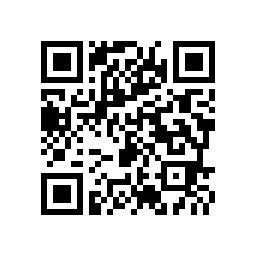 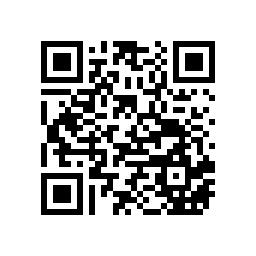 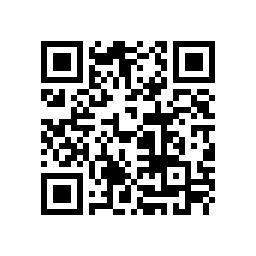 https://www.wjx.cn/jq/37148806.aspxhttps://www.wjx.cn/jq/37106677.aspxhttps://www.wjx.cn/jq/37147907.aspx